В рамках проведению областного антинаркотического месячника «Вместе против наркотиков!» с 24 сентября по 24 октября 2018 г учащиеся 1 – 4 классов приняли участие в конкурсе рисунков «Мы за здоровый образ жизни», а ученики 7 – 8 классов подготовили буклеты «Вместе против наркотиков». Члены школьного волонтёрского отряда организовали выставку рисунков в фойе школы, которая была открыта для посещения родителями обучающихся, а буклеты волонтёры раздавали родителям и жителям микрорайона. Также для учащихся 5 -6 классов были проведены игровые классные часы, направленные на воспитание ответственного отношения к здоровью «Суд над наркоманией», а для учащихся 9 -11 классов были организованы встречи с сотрудниками УФСИН России по Рязанской области, которые рассказали старшеклассникам о правовых аспектах употребления и распространения наркотических средств.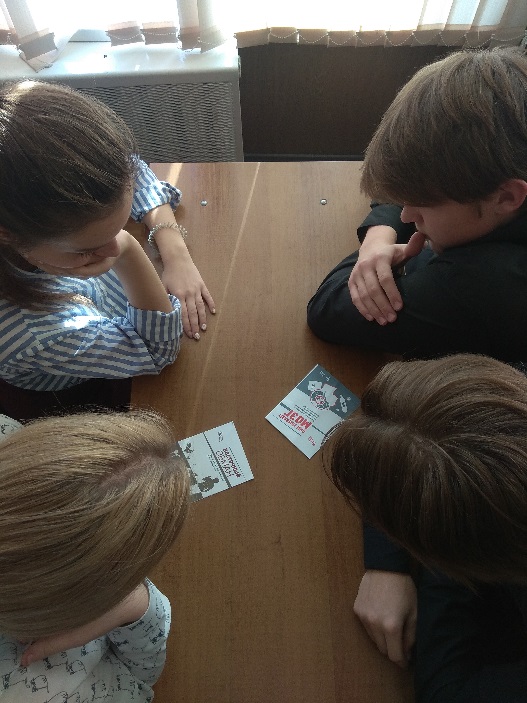 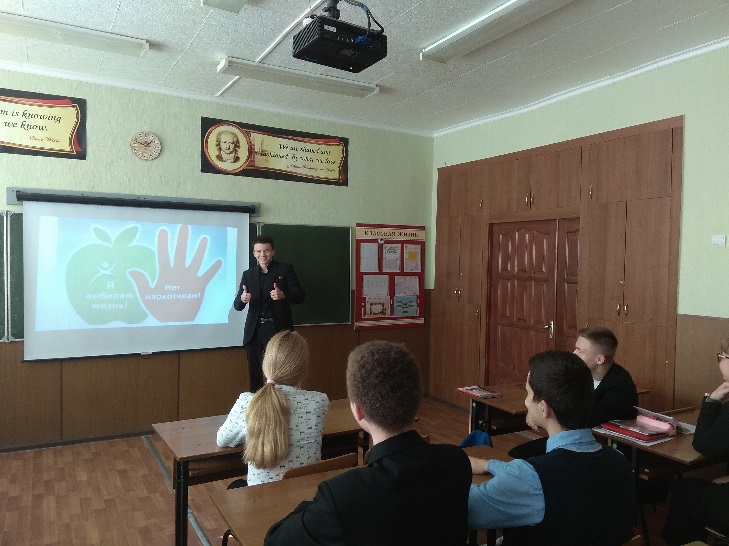 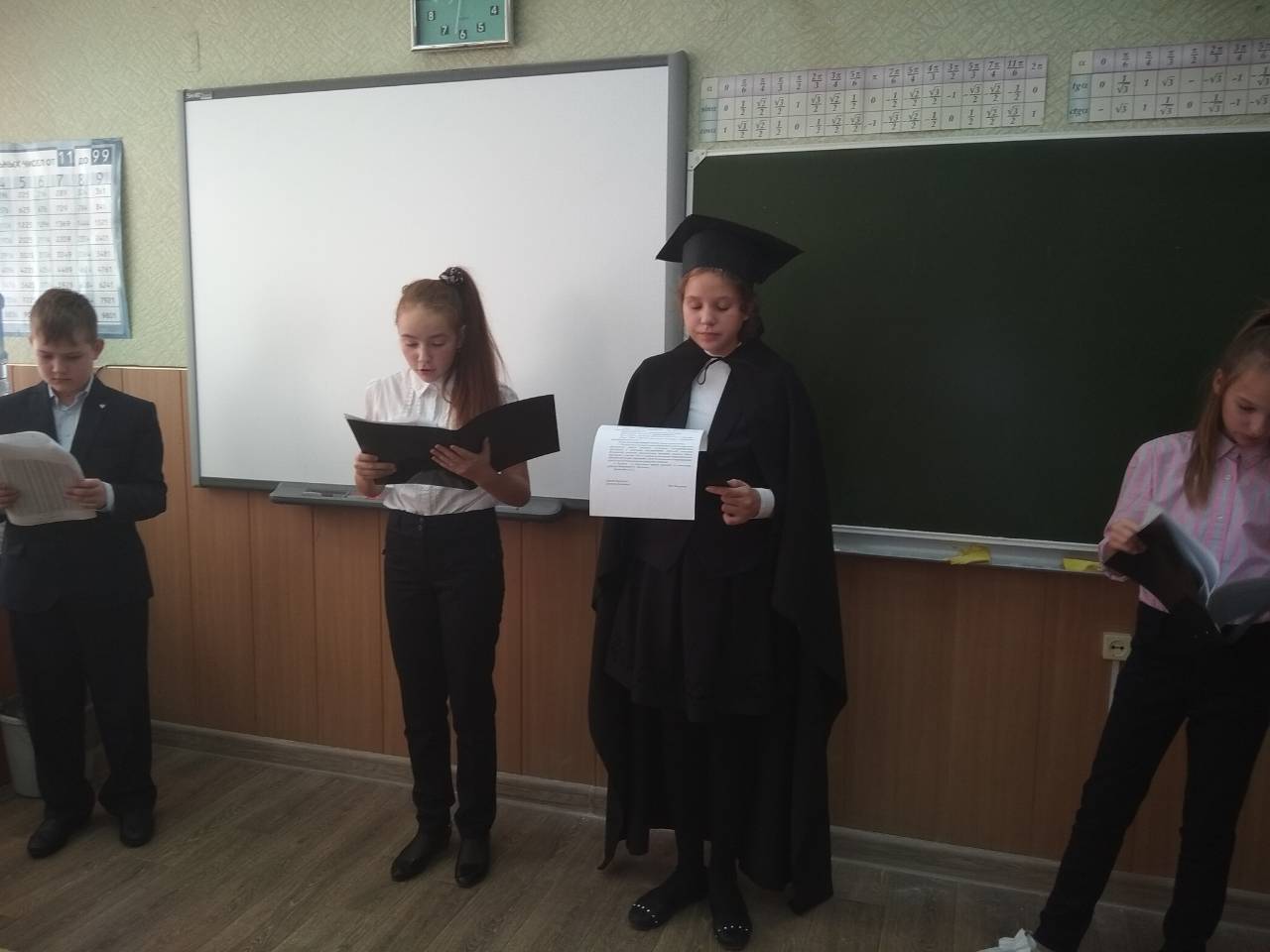 